Year 4 – Home learning challenge 5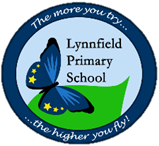 Daily activities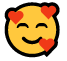 Reading (20 mins) - choose a book you love. Spelling (15 mins) – practise then choose 2 of the words from the box below and write them in a sentence.Maths (15 mins)  – a task from the fluency ladder – only move onto the next step when you are an expert! Ask people in your house to test you on a Friday (and maybe you could test them too!).  Also keep practicing your times tables on TTRockstars.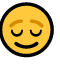 Mindfulness – find a calm, quiet space and listen to some relaxing music. Lay down and imagine you are in a relaxing place. Physical activity – create your own obstacle course in your house or in your back garden.  How many times can you complete it in 5 minutes?  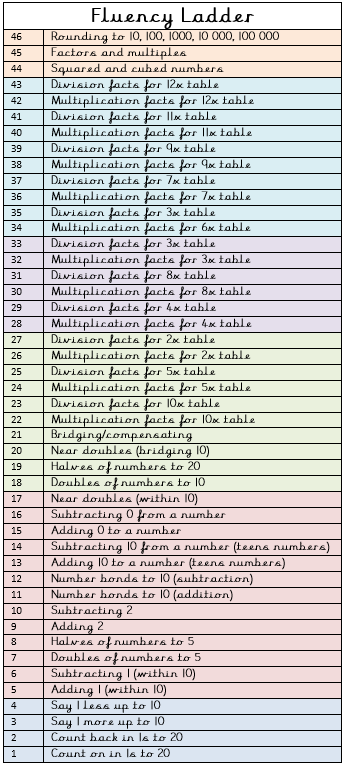 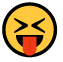 Spellings Spellings automobileautopilotautographautobiographyautocueautomatic